MEMBERSHIPJoining the Tees Valley Wildlife Trust is a valuable way to show that you care about the preservation and conservation of our wildlife and natural species.  100% of your donation goes towards helping the Wildlife Trust in this area.When you join Tees Valley Wildlife Trust you will receive: A welcome letter from the Chief Executive, a membership card and a welcome pack.Free entry to all our nature reserves giving you an opportunity to enjoy your local wildlife area.A nature reserve guide, which is a location map and directions on how to get there and what to to keep an eye out for at our many nature reserves.Our own magazine ‘Wild Tees’ delivered three times a year.  Packed with local and national conservation news, features and fantastic wildlife photos.We keep our minium membership rates as low as possible because we feel everyone should be able to support their local Wildlife Trust.  For this reason we are asking those that can afford it to contribute a bit more.Membership category					Minimum annual contribtionIndividual									£24.00Family										£30.00Unwaged/Senior Citizen/Student						£15.00WATCH – (1-4 children, 1 set of Watch publications per household)		£15.00Family with WATCH (max. 4 children)						£35.00Life Member – a one off payment 						£250.00I wish to make the following annual contribution 					£_____You can download a Direct Debit mandate form here to print off or complete the form below.  If you need us to send you a form, please contact us with your address.I/we wish to apply for the above category of membership.Title.........................  First name ............................................ Surname ...............................................House number/name ...............................  Street .................................................................................Town .....................................................................................................  Postcode ...............................Phone .......................................................  Email...................................................................................Child’s name and surname 				Sex M/F		Date of birth........................................................................................................................................................................................................................................................................................................................................................................................................................................................................................................................................................................................................................................................................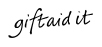 